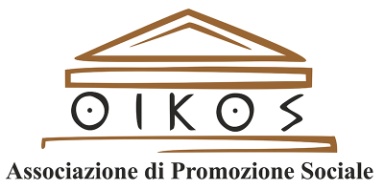 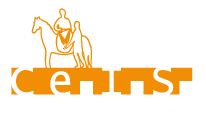 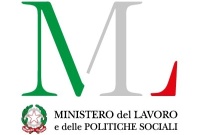 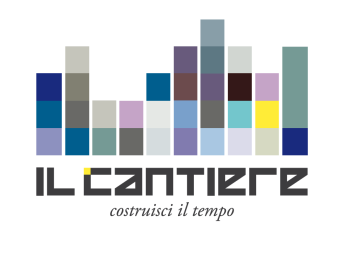 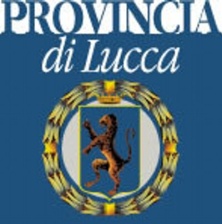 SCHEDA D’ISCRIZIONECORSO TEATROÈ POSSIBILE ISCRIVERSI SOLTANTO COMPILANDO IL SEGUENTE MODULO IN TUTTE LE SUE PARTI, FIRMATO MANUALMENTE DA UN GENITORE O CHI NE FA NE VECI. IL MODULO COMPILATO E FIRMATO PUÒ ESSERE CONSEGNATO A MANO IN VIA DELLE CORNACCHIE, SAN VITO DAL LUNEDÌ AL VENERDÌ DALLE ORE 09,00 ALLE ORE 13,00 O INVIATO PER MAIL ALL’INDIRIZZO CLUBJOB@ASSOCIAZIONEOIKOS.IT.La partecipazione al laboratorio è prevista di Martedì e Giovedì mattina dalle ore 10:00  alle ore 13:00, da martedì 18 Giugno a domenica 15 Settembre (data in cui si terrà lo spettacolo finale)Sede: Via del Brennero, 673, LuccaData _________________ Nome _______________________________Cognome_________________________________Data di nascita   __________________     Luogo di nascita  _____________________________Comune di residenza    ________________________________________________Indirizzo   __________________________________________________________    C.F. ___________________________________________________________________   Tel.  Proprio o di un familiare rintracciabile o di chi ne fa le veci___________________________________________________________________E-mail _________________________________________  Firma____________________________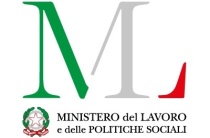 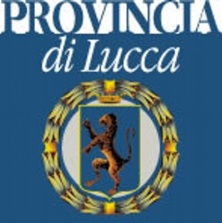 In caso di iscrizione di un minorenneNOME (padre o madre)_____________________________________________________________COGNOME (padre o madre)_________________________________________________________"I dati sia di natura comune che sensibile riguardanti Vostro figlio verranno comunicati ad OIKOS che li tratterà in conformità a quanto stabilito dal codice in materia di trattamento dei Dati Personali (D.Lgs 196/2003).
OIKOS si impegna a mantenere il più stretto riserbo per quanto riguarda i dati suddetti utilizzandoli solo per i motivi e secondo le modalità necessarie per espletare il servizio richiesto"Data_________________        FIRMA DEL GENITORE ( o chi ne fa le veci)					___________________________________________Il/la sottoscritto/a  __________________________________________________________Nato a ________________________________    il ____________________  Residente a ______________________  in Via __________________________    n._____In qualità di genitore (o tutore esercente la potestà del minore)dell’allievo _______________________________________Nato a ________________________________    il ____________________  frequentante  la classe __________________      della scuola_________________________Con la firma del presente modulo autorizza l’associazione OIKOS, responsabile del progetto CLUB JOB,  ad utilizzare immagini e/o registrazioni audio video per la realizzazione di filmati nell’ambito della propria attività istituzionale, escludendo qualsiasi forma di commercializzazione.La presente autorizzazione varrà fino al compimento del 18° anno d’età del minore, salvo revoca scritta."I dati sia di natura comune che sensibile riguardanti Vostro figlio verranno comunicati ad OIKOS che li tratterà in conformità a quanto stabilito dal codice in materia di trattamento dei Dati Personali (D.Lgs 196/2003).
OIKOS si impegna a mantenere il più stretto riserbo per quanto riguarda i dati suddetti utilizzandoli solo per i motivi e secondo le modalità necessarie per espletare il servizio richiesto"Data                                                                                         Firma del Genitore ( o chi ne fa le veci)_______________________                                                _________________________________